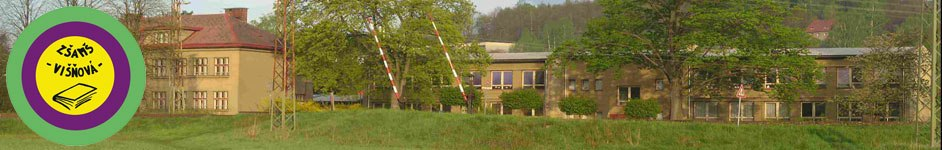 Inovace a zkvalitnění výuky směřující k rozvoji matematické gramotnosti žáků základních školEU – OPVKnázev: Porovnávání číselautor: Lenka Křelinovápředmět: Matematika – čísla a početní operace třída: 4. třídamateriály: Porovnávání číselPorovnej, doplň:521		 936				 873 		590 369		 125 				546 		258441		 729				 259 		600927		 645 				144		 378654 		387				 606		 606Vypočti a porovnej:56 + 26 			64 + 1989 + 11			 85 + 1713 + 19 			28 + 4656 + 29 			45 + 3617 + 58 			82 + 9Vypočti a porovnej21 – 7				 93 - 2461 - 48 			34 - 1642 - 41 			87 - 2963 – 45			 72 - 2446 – 38			 58 - 19Hodnocení:umímumím s dopomocíneumím